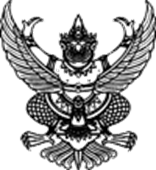 ประกาศ องค์การบริหารส่วนตำบลแม่พุงเรื่อง ประกวดราคาจ้างโครงการซ่อมสร้างถนนลาดยาง Cape Seal บ้านวังกวาง หมู่ที่ 3  บ้านป่าม่วง หมู่ที่ 9 ตำบลแม่พุง อำเภอวังชิ้น จังหวัดแพร่ ด้วยวิธีการทางอิเล็กทรอนิกส์          องค์การบริหารส่วนตำบลแม่พุงมีความประสงค์จะ ประกวดราคาจ้างโครงการซ่อมสร้างถนนลาดยาง Cape Seal บ้านวังกวาง หมู่ที่ 3 ? บ้านป่าม่วง หมู่ที่ 9 ตำบลแม่พุง อำเภอวังชิ้น จังหวัดแพร่ ด้วยวิธีการทางอิเล็กทรอนิกส์ ราคากลางของงานก่อสร้างในการประกวดราคาด้วยวิธีการทางอิเล็กทรอนิกส์ครั้งนี้เป็นเงินทั้งสิ้น ๑,๒๘๒,๙๕๘.๑๘ บาท (หนึ่งล้านสองแสนแปดหมื่นสองพันเก้าร้อยห้าสิบแปดบาทสิบแปดสตางค์)          ผู้มีสิทธิเสนอราคาจะต้องมีคุณสมบัติ ดังต่อไปนี้                   ๑. เป็นนิติบุคคล ผู้มีอาชีพรับจ้างงานที่ประกวดราคาจ้างด้วยวิธีการทางอิเล็กทรอนิกส์ดังกล่าว ซึ่งมีผลงานก่อสร้างประเภทเดียวกัน ในวงเงินไม่น้อยกว่า ๖๐๐,๐๐๐.๐๐ บาท                   ๒. ไม่เป็นผู้ที่ถูกระบุชื่อไว้ในบัญชีรายชื่อผู้ทิ้งงานของทางราชการและได้แจ้งเวียนชื่อแล้ว                   ๓. ไม่เป็นผู้ได้รับเอกสิทธิ์หรือความคุ้มกัน ซึ่งอาจปฏิเสธไม่ยอมขึ้นศาลไทย เว้นแต่รัฐบาลของผู้ประสงค์จะเสนอราคาได้มีคำสั่งให้สละสิทธิ์ความคุ้มกันเช่นว่านั้น                   ๔. ไม่เป็นผู้มีผลประโยชน์ร่วมกันกับผู้ประสงค์จะเสนอราคารายอื่นที่เข้าเสนอราคาให้แก่องค์การบริหารส่วนตำบลแม่พุง ณ วันที่ประกาศประกวดราคาด้วยวิธีการทางอิเล็กทรอนิกส์ หรือไม่เป็นผู้กระทำการอันเป็นการขัดขวางการแข่งขันราคาอย่างเป็นธรรมในการประกวดราคาจ้างด้วยวิธีการทางอิเล็กทรอนิกส์ครั้งนี้                 ๕. ผู้มีสิทธิเสนอราคาหรือผู้แทนที่ LOGIN แล้ว จะต้องดำเนินการเสนอราคา โดยราคาที่เสนอในการประกวดราคาจ้าง ด้วยวิธีการทางอิเล็กทรอนิกส์จะต้องต่ำกว่าราคาสูงสุดในการประกวดราคา ฯ และจะต้องเสนอลดราคาขั้นต่ำ (Minimum Bid) ไม่น้อยกว่าครั้งละ ๒,๐๐๐.๐๐ บาทจากราคาสูงสุดในการประกวดราคาฯ และการเสนอลดราคาครั้งถัดๆไป ต้องเสนอลดราคาครั้งละไม่น้อยกว่า ๒,๐๐๐.๐๐ บาท จากราคาครั้งสุดท้ายที่เสนอลดแล้วกำหนดดูสถานที่ก่อสร้างในวันที่ ๘ พฤศจิกายน ๒๕๕๕ ตั้งแต่เวลา ๐๙.๐๐ น. ถึงเวลา ๑๑.๐๐ น. ณ บ้านวังกวาง หมู่ที่ ๓ ? บ้านป่าม่วง หมู่ที่ ๙ ตำบลแม่พุง อำเภอวังชิ้น จังหวัดแพร่ และกำหนดรับฟังคำชี้แจงรายละเอียดเพิ่มเติมในวันที่ ๘ พฤศจิกายน ๒๕๕๕ ตั้งแต่เวลา ๐๙.๐๐ น. เป็นต้นไป-2-          กำหนดยื่นซองเอกสารประกวดราคาจ้างก่อสร้างด้วยวิธีการทางอิเล็กทรอนิกส์ ในวันที่ ๒๓ พฤศจิกายน ๒๕๕๕ ตั้งแต่เวลา  ๑๐.๐๐ น. ถึงเวลา ๑๑.๐๐ น. ณ ณ ห้องประชุมที่ทำการองค์การบริหารส่วนตำบลแม่พุง อำเภอวังชิ้น จังหวัดแพร่ และกำหนดเสนอราคาในวันที่  ๓๐ พฤศจิกายน ๒๕๕๕ ตั้งแต่เวลา ๑๐.๔๐ น. เป็นต้นไป          ผู้สนใจติดต่อขอซื้อเอกสารประกวดราคาจ้างก่อสร้างด้วยวิธีการทางอิเล็กทรอนิกส์ ในราคาชุดละ ๑,๐๐๐ บาท ได้ที่ ส่วนการคลัง องค์การบริหารส่วนตำบลแม่พุง อำเภอวังชิ้น จังหวัดแพร่ ในวันที่ ๖ พฤศจิกายน ๒๕๕๕ ถึงวันที่ ๑๕ พฤศจิกายน ๒๕๕๕ ตั้งแต่เวลา ๐๘.๓๐ น. ถึงเวลา ๑๖.๓๐ น. ดูรายละเอียดได้ที่เว็บไซต์ www.gprocurement.go.th หรือสอบถามทางโทรศัพท์หมายเลข ๐-๕๔๕๒-๐๕๐๗ ในวันและเวลาราชการประกาศ ณ วันที่ ๖ พฤศจิกายน พ.ศ. ๒๕๕๕เรียน   วงค์ทา(นายเรียน วงค์ทา)นายกองค์การบริหารส่วนตำบลแม่พุง